Írjátok le a füzetbe!Tankőnyv 54/1 Gyakorlat a kérdésalkotásra.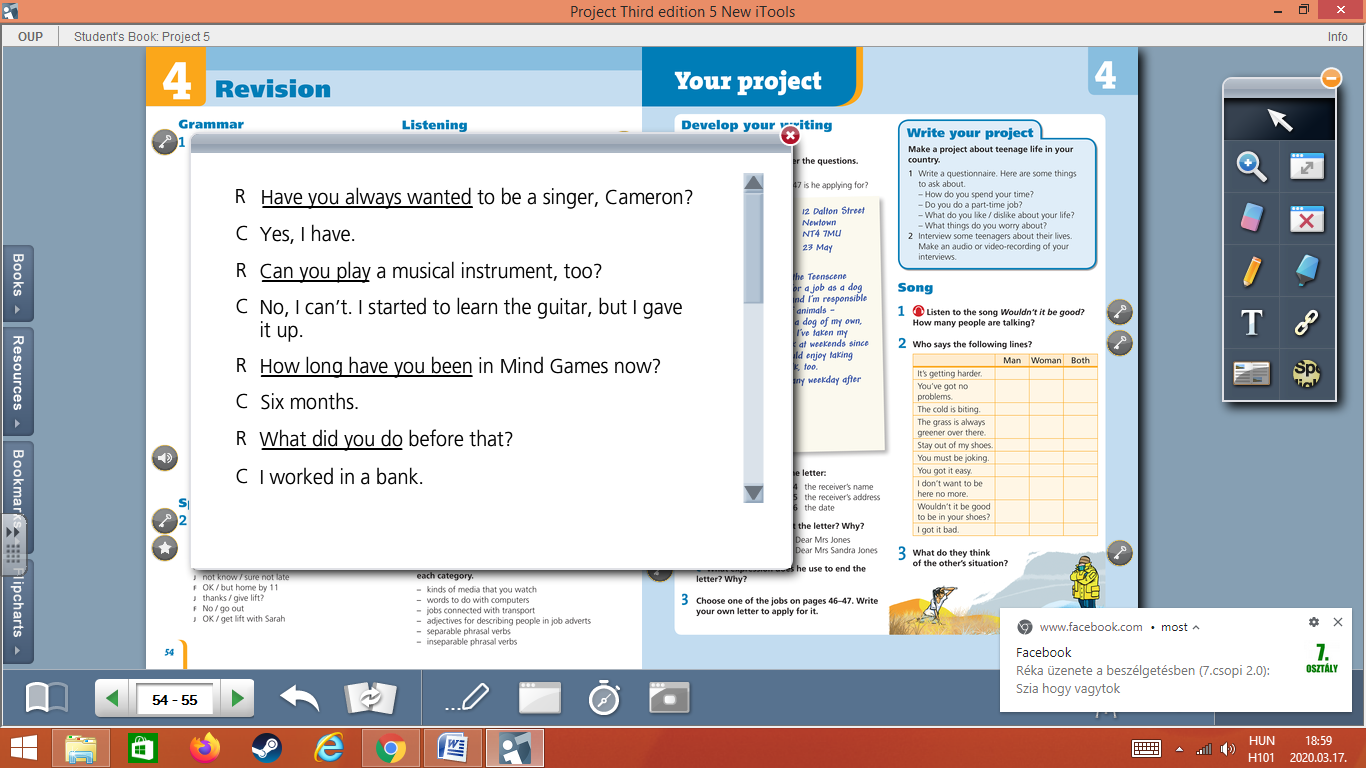 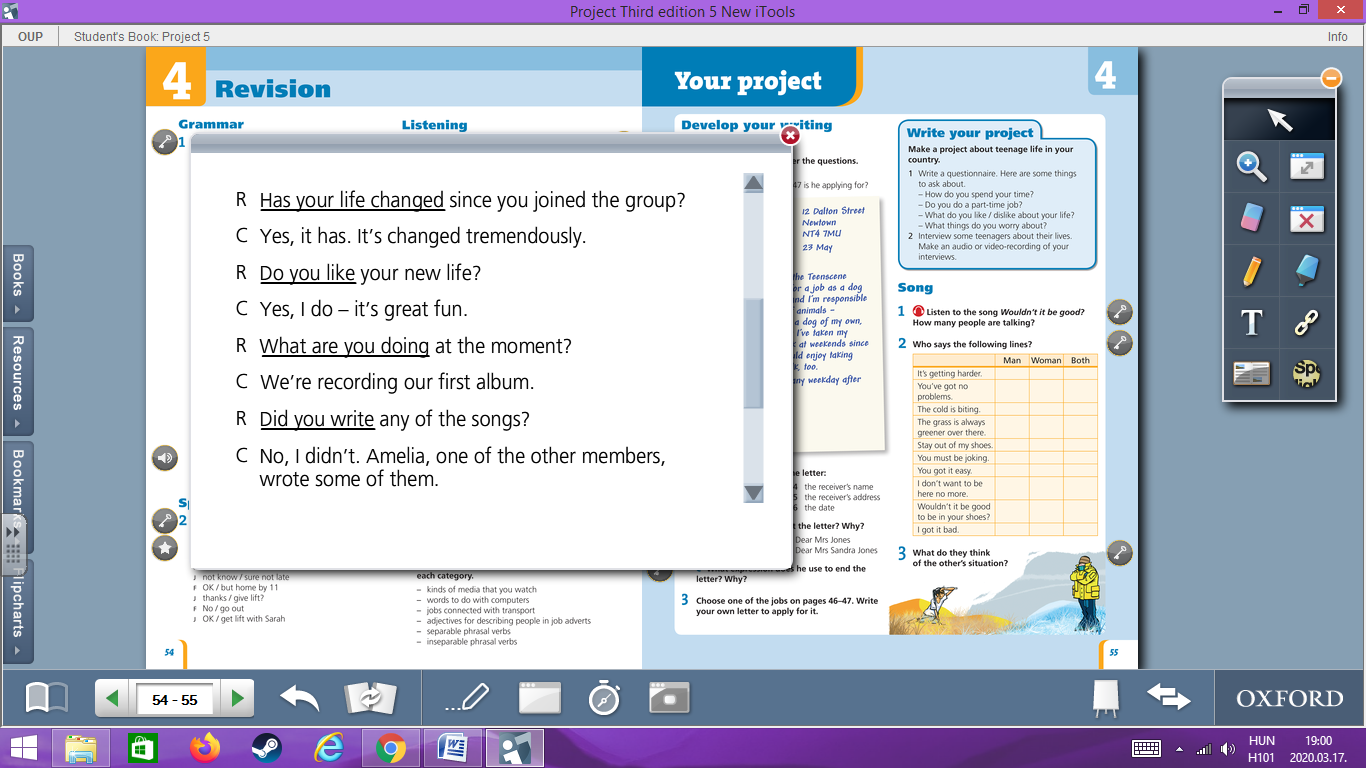 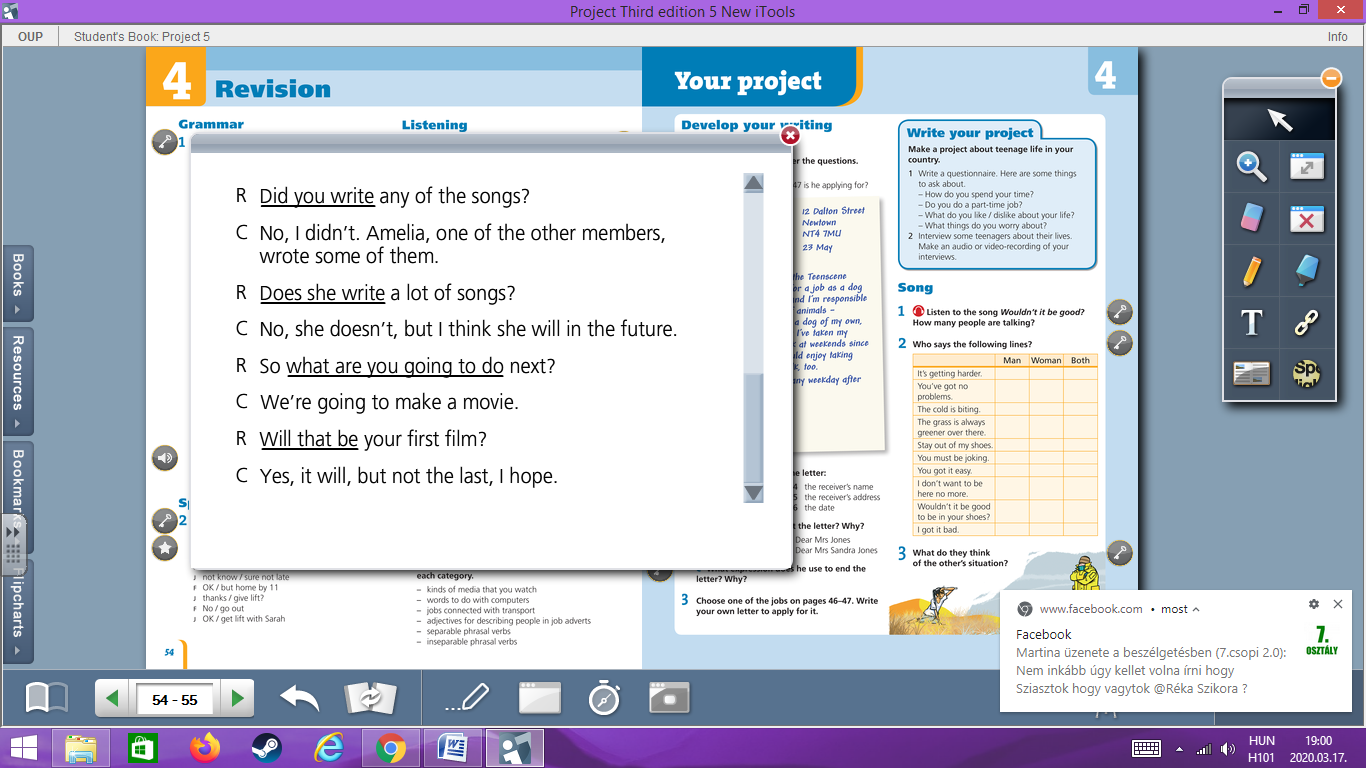 Nem kell elküldeni.